Maputo,12.12.2023   Prot. n. 0139622/23FORMULÁRIOICE-Agência para internacionalização da empresas italianas Av. Kenneth Kaunda 387, MaputoO abaixo assinado (Sobrenome) ……………………………………… (Nome)…………………………………………………nascido em …………………………. a ……………………………… residente em ……………………………………....... …….……………………………………………………………………………………………………… em referência ao Aviso de recrutamento para um (1) cargo de Assistente de Analista de Mercado, venho por esta solicitar a permissão para participar do processo de exame para ocupação da vaga na ICE- Agência, Escritório de Maputo.Para tal finalidade, confirmo e envio os seguintes documentos:Curriculum Vitae do candidato em formato Europass e em italianoCópia autenticada do Certificado de Licenciatura Cópia impressa do passaporte válido para expatriação e actualmente válidoCertificado de nacionalidadeAutorização de trabalho (apenas para candidatos não moçambicanos)Atestado de aptidão física para o trabalho emitido por médicoCertidão de atribuição de NUIT e declaração de inscrição no INSS8) Conhecimento da língua Portuguesa (escrita e falada)                 SIM                NÃO9) Conhecimento da língua Inglesa (escrita e falada)  	                 SIM	             NÃO         10) Conhecimento da língua Italiana (escrita e falada)                       SIM	  NÃO         Com a finalidade de obter uma pontuação adicional, o abaixo-assinado também declara:Experiência de trabalho em Embaixadas / Consulados / Agências do Governo Estrangeiro em Moçambique mesmo por um determinado período; 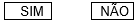 Experiência de trabalho na área administrativa/contábil em empresa italiana e/ou local.
na área de marketing, analista de mercado e financeiro/bancário em uma empresa italiana ou local por um período mínimo de dois anos.13) Ter trabalhado nas seguintes organizações / empresas, documentos / certificados atestados relevantes anexados a este:O abaixo-assinado confirma que todas as informações por ele fornecidas são verdadeiras, tanto quanto é do seu conhecimento.O abaixo-assinado declara ainda permitir que os dados pessoais por si prestados, sejam processados ​​para efeito de procedimentos de exame, por meio de ferramentas manuais, informatizadas e eletrónicas, para efeito de realização do procedimento de avaliação, podendo as informações ser preservada, mesmo posteriormente, para eventual estabelecimento de relação de trabalho para os fins inerentes à gestão dessa relação, tendo conhecimento da informação sobre a lei da privacidade prevista no Regulamento UE 2016/679 e decreto legislativo 30 de junho de 2003, n. 196, sobre o Código relativo à proteção de dados pessoais.Local e data: ………………………………….                          Assinatura do/a candidato/a: …………………………………Para qualquer correspondência futura, o/a candidato/a deseja ser contactado/ano seguinte endereço de e-mail: __________________________________EmpregadoraDeveres cumpridosDuração de serviçoDuração de serviçoRazão para encerramento do contratoInicioFim